Department of Children, Youth Justice and Multicultural Affairs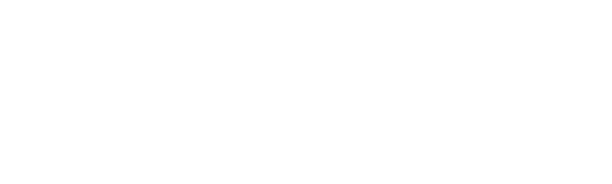 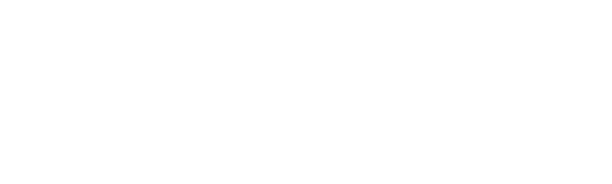 Strategic Plan2021–2025 Current from March 2021Our contributions to the government’s objectives for the communityOur vision is for Queenslanders to be safe and thriving in families, communities and culture.Our department supports children, young people and their families to be safe and to thrive in culture and communities.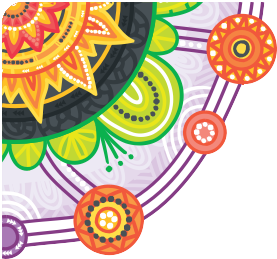 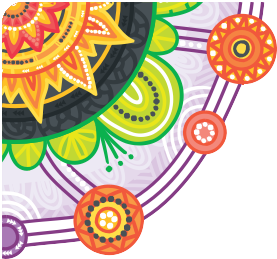 Enable the safety, belonging and wellbeing of children and young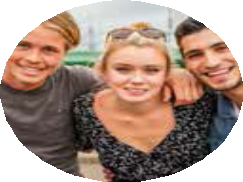 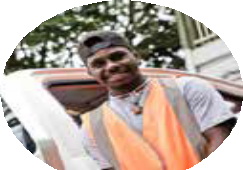 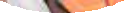 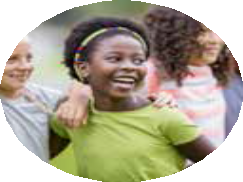 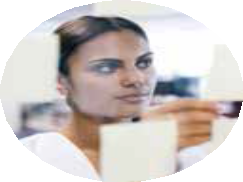 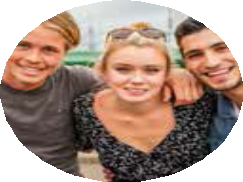 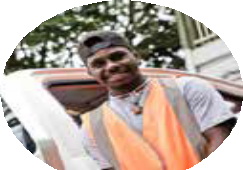 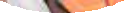 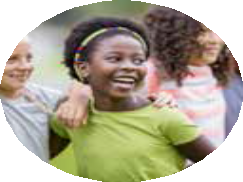 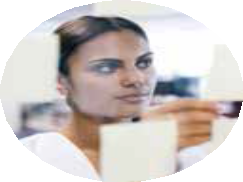 people, especially those in or leaving care, and enable their voices to be heard and to contribute to their community.This objective contributes to:Safeguarding our healthSupporting jobsGrowing our regionsInvesting in skillsBacking our frontline servicesOur strategyWe will work with parents, families, carers and communities to make sure children, especially children in care, are safe, cared for and thriving.We will work with communities and our partners to enable vulnerable young people to strengthen their relationships with families and support networks.Our performance indicatorsReduce child abuse and neglect.Improve outcomes for, and wellbeing of, vulnerable young people, and children in or at risk of entering the child protection system.Reduce the disproportionate representation of Aboriginal and Torres Strait Islander children in the child protection system.Reduce recidivism and improve social, economic andcivic  participation for children and young peoplethrough holding children and young people to account for their offending behaviour.This objective contributes to:Supporting jobsGrowing our regionsInvesting in skillsBacking our frontline services.Our strategyWe will support young people to be accountable for their role and behaviour, and link them and their families to wellbeing, health and education services.We will focus on underlying issues that lead to offending behaviour, and deliver evidence based interventions and programs for young people who are repeat offenders.Our performance indicatorsReduce the rate of offending and re-offending.Reduce the disproportionate representation of Aboriginal and Torres Strait Islander young peoples in the youth justice system.Implement, influence and invest in policies, programs and services that support and empowerQueenslanders from culturally diverse backgrounds to build community connectedness.This objective contributes to:Investing in skillsGrowing our regionsSupporting jobsBacking our frontline services.Our strategyWe will work with diverse cultural communities, sector partners and Government agencies to implement policies that support fair and accessible services for all.Facilitate and deliver collaborative projects and programs to: address systemic barriers to the full inclusion and participation of people from migrant or refugee backgrounds thatpersist in Queensland, including skill utilisation, attraction to regional areas, representation on Government boards, and equitable access to culturally responsive and inclusive government and service systems; and include people from migrant, refugee or asylum seeker backgrounds in economic and social opportunities.Our performance indicatorsIncrease inter-cultural connections to promote diversity and harmony within communities.Increase the proportion of Queensland Government stakeholders satisfied with the advice and support relating to multicultural issues, that supports them to effectively meet their obligations under the Multicultural Recognition Act 2016.Value, support and improve the safety, wellbeing and capability ofour staff.This objective contributes to:Safeguarding our healthBacking our frontline services.Our strategyWe will invest in the development and capability of our staff, ensuring that their safety, health and wellbeing is our core priority, focusing on the attraction andretention of a skilled and dedicated workforce.We will listen to our staff, address their concerns and offer flexible and supportive workplaces.We will create and support a diverse and inclusive workplace reflective of the communities we serve.Our performance indicatorsImprove staff safety, health and wellness in the workplace.Improve the development, capability and learning opportunities of staff.Improve the department’s employment diversity.Improve staff retention.Harm to children or young people in our care or custody.Capability and capacity to respond to growing demand, increasing complexity of needs, and to deliver multiple system and service delivery reforms.Harm to safety and wellbeing of staff, and challenges to workforce attraction and retention.Breaches of information privacy and security, statutory rights and responsibilities.Inconsistent application of and or poor adherence of governance systems and internal controls contributing to disruptions to business continuity, poor (ethical) decision-making, and legislative non-compliance.Build more culturally safe, diverse and capable practices.Strengthen our client focus and customer service.Partner, collaborate and co-design services and solutions with others, including place-based responses.Leverage local and global knowledge and stimulate innovation at all levels.Improve information systems and networks and deliver the Unify Program for more integrated service delivery, multi-agency collaboration and information sharing.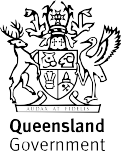 Develop sound policies, programs and services that reflect current priorities (including COVID-19 pandemic), meeting both governmentand community expectations.